View of main room facing fireplace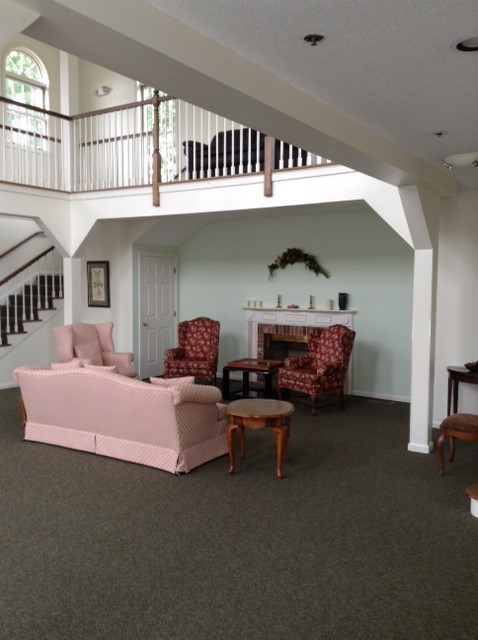 View of Main Room (opposite direction)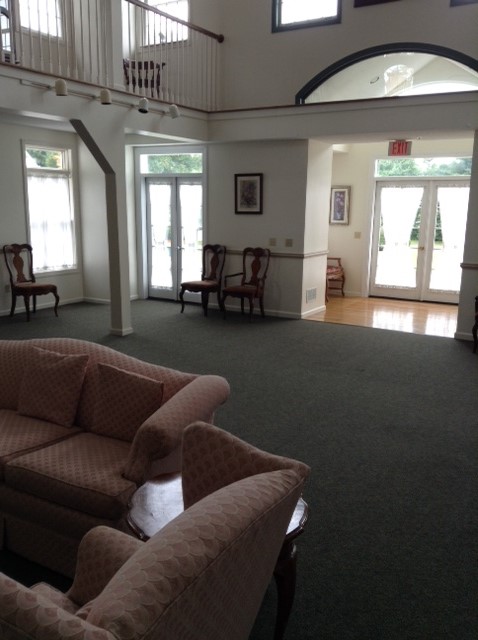 Kitchen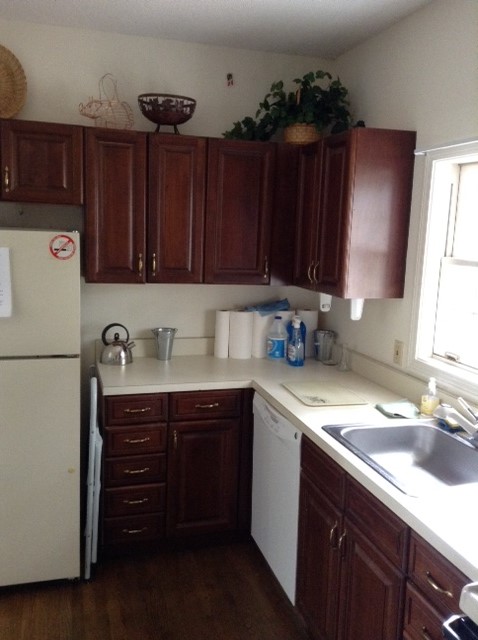 View from Balcony (1)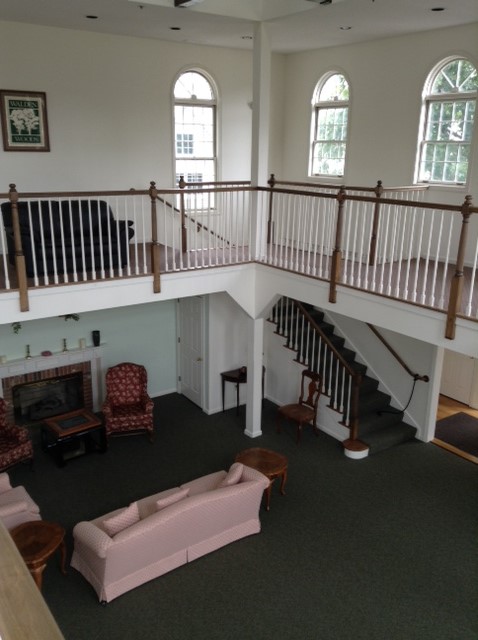 View from Balcony (2) 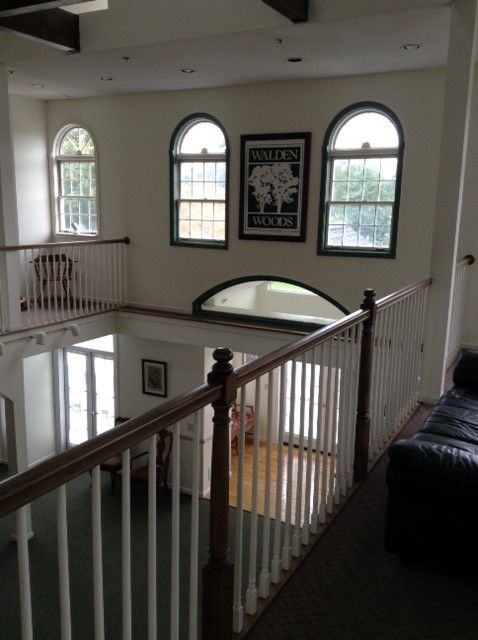 